9	examinar y aprobar el Informe del Director de la Oficina de Radiocomunicaciones, de conformidad con el Artículo 7 del Convenio:9.1	sobre las actividades del Sector de Radiocomunicaciones desde la CMR-15;9.1 (9.1.5)	Resolución 764 (CMR-15) – Examen de las repercusiones técnicas y reglamentarias de incorporar por referencia las Recomendaciones UIT-R M.1638-1 y UIT-R M.1849-1 en los números 5.447F y 5.450A del Reglamento de Radiocomunicaciones,IntroducciónLa CEPT ha examinado las repercusiones técnicas y reglamentarias de incorporar por referencia las Recomendaciones UIT-R M.1638-1 y UIT-R M.1849-1 en los números 5.447F y 5.450A del Reglamento de Radiocomunicaciones y ha elaborado una solución que mantiene el equilibrio entre los servicios existentes en las bandas 5 250-5 350 MHz y 5 470-5 725 MHz como se refleja actualmente en los números 5.447F y 5.450A («...no impondrán criterios de protección más estrictos que los previstos en...») y, al mismo tiempo, evita la necesidad de repetir estudios similares para futuras CMR, en virtud del punto 2 del orden del día, cada vez que se revisen de nuevo las Recomendaciones UIT-R M.1638 y UIT-R M.1849. Esta solución consiste en suprimir las referencias a las Recomendaciones UIT-R M.1638-0 y RS.1632-0 que figuran en los números 5.447F y 5.450A del RR y sustituir dichas referencias con información relativa a si se pueden aplicar las condiciones de compartición y las medidas de mitigación de la Resolución 229 (Rev.CMR-12).PropuestasARTÍCULO 5Atribuciones de frecuenciaSección IV – Cuadro de atribución de bandas de frecuencias
(Véase el número 2.1)
MOD	EUR/16A21A5/15.447F	En la banda de frecuencias 5 250-5 350 MHz, las estaciones del servicio móvil no reclamarán protección contra los servicios de radiolocalización, de exploración de la Tierra por satélite (activo) y de investigación espacial (activo). Estos servicios no impondrán al servicio móvil más estrictos que los previstos en .     (CMR-)MOD	EUR/16A21A5/25.450A	En la banda de frecuencias 5 470-5 725 MHz, las estaciones del servicio móvil no reclamarán protección contra los servicios de radiodeterminación. Los servicios de radiodeterminación no impondrán al servicio móvil más estrictos que los previstos en la .     (CMR-)Motivos:	La propuesta mantiene el actual equilibro que facilita la coexistencia entre las RLAN y otros servicios existentes. Las RLAN no pueden reclamar protección de los restantes servicios existentes mientras que los servicios existentes no pueden imponer más restricciones técnicas y operacionales a las RLAN que las que figuran en la Resolución 229 (Rev.CMR-12), es decir, no se imponen limitaciones indebidas a los servicios referenciados en estas notas como requiere la Resolución 764 (CMR-15).SUP	EUR/16A21A5/3#49969RESOLUCIÓN 764 (Cmr-15)Examen de las repercusiones técnicas y reglamentarias de incorporar 
por referencia las Recomendaciones UIT-R M.1638-1
y UIT-R M.1849-1 en los números 5.447Fy 5.450A
del Reglamento de RadiocomunicacionesMotivos:	Esta Resolución ya no es necesaria puesto que la referencia a las recomendaciones se ha sustituido por la referencia a la Resolución 229 (Rev.CMR-12).______________Conferencia Mundial de Radiocomunicaciones (CMR-19)
Sharm el-Sheikh (Egipto), 28 de octubre – 22 de noviembre de 2019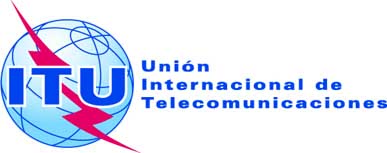 SESIÓN PLENARIAAddéndum 5 al
Documento 16(Add.21)-S7 de octubre de 2019Original: inglésPropuestas Comunes EuropeasPropuestas Comunes EuropeasPropuestas para los trabajos de la ConferenciaPropuestas para los trabajos de la ConferenciaPunto 9.1(9.1.5) del orden del díaPunto 9.1(9.1.5) del orden del día